Supplementary DataAssessment of metal pollution in the surface sediments of a dried lake in Schirmacher Oasis, East Antarctica Table S1: Pearson’s coefficients for the parameters used in the study (n=25). Significant correlations (p<0.05) are highlighted in bold.Table S2: Loading data along with variance for the significant principal components. Significant components have been highlighted in bold.Table S3: Range of environmental pollution indicesTable S4: Concentrations of studied metals (in ppm) for each sample along with the mean and standard deviation.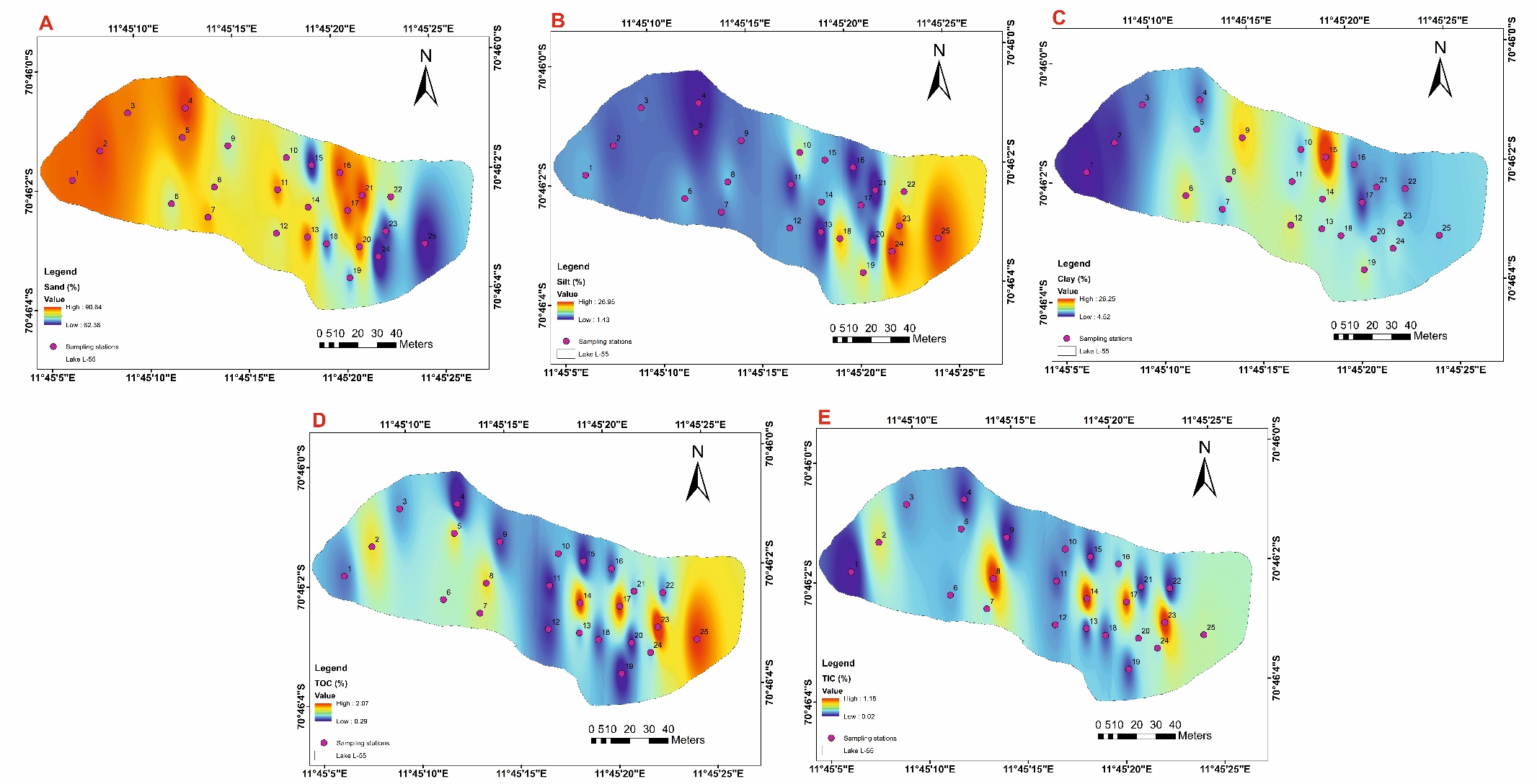 Figure S1: Spatial distribution of %sand, %silt, %clay along with TOC (%) and TIC (%)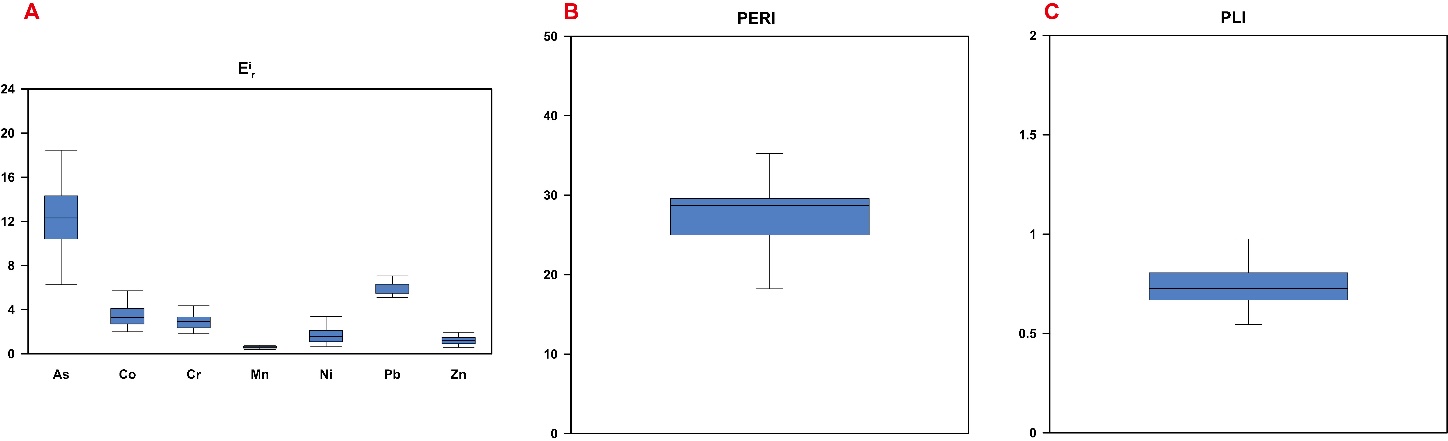 Figure S2: Eir, PERI and PLI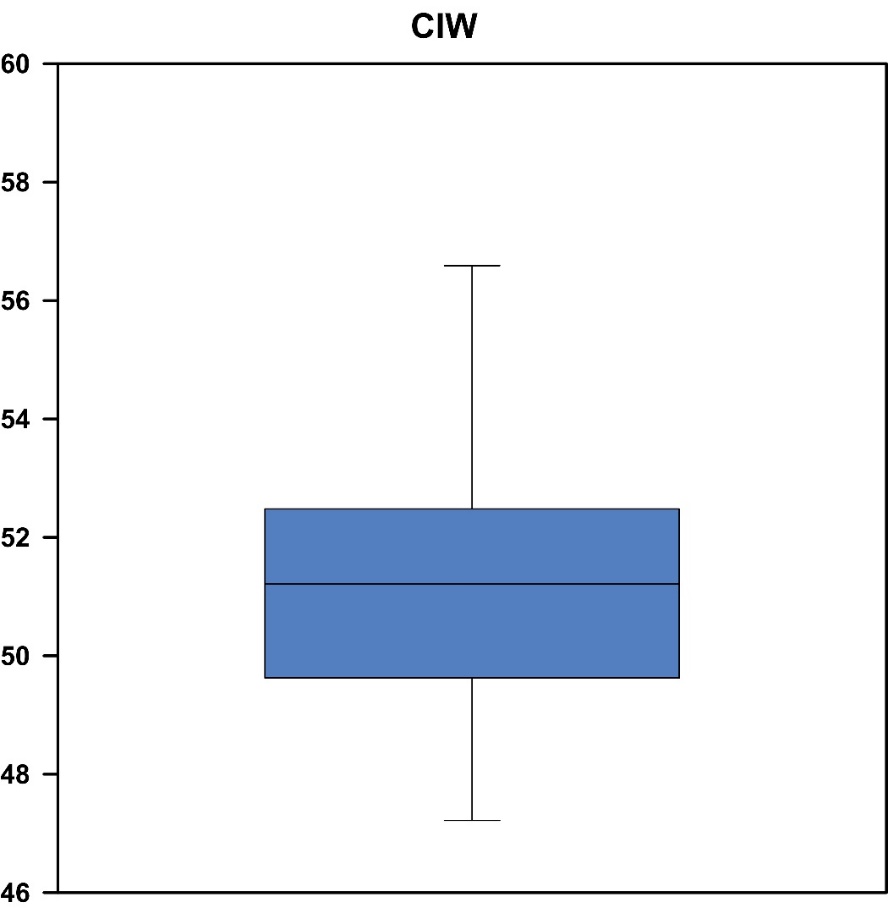 Figure S3: Chemical Index of weathering (CIW) for the sediments of lake L55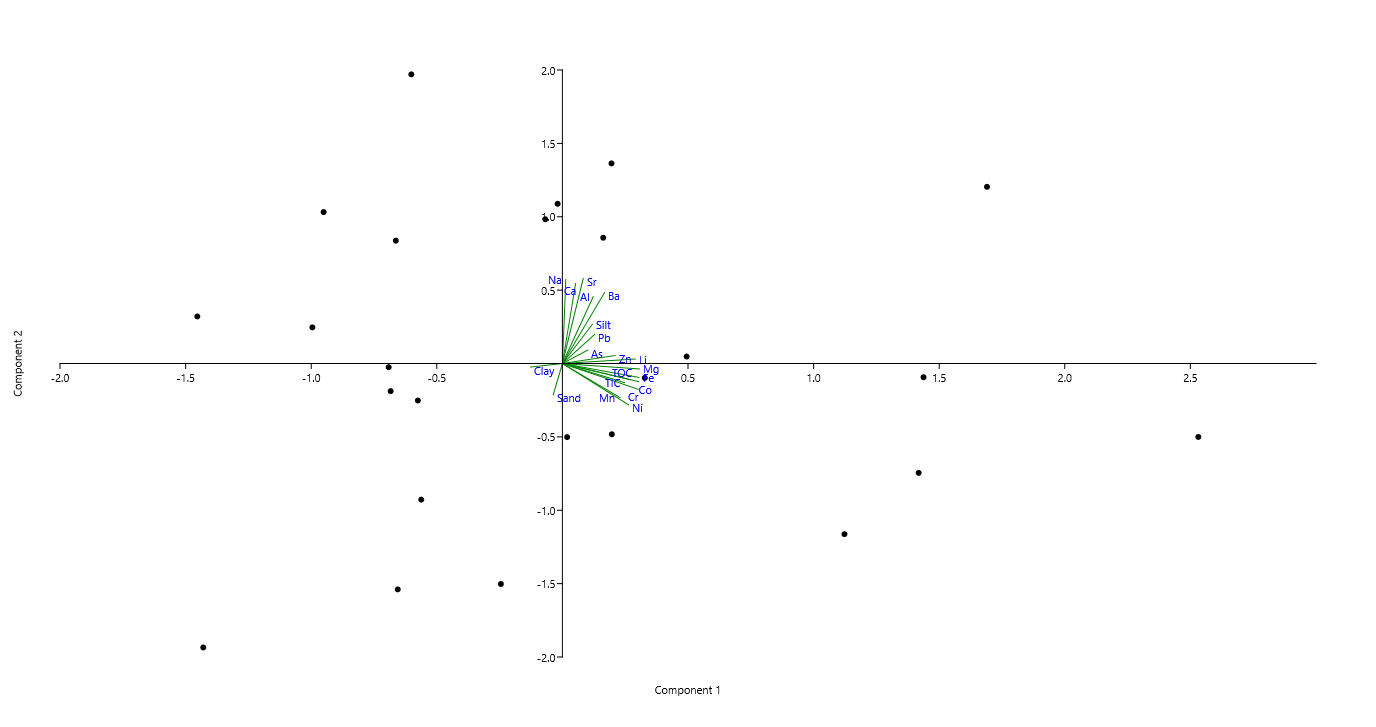 Figure S4: Scatter plot for the principal component analysisAlAsBaCaCoCrFeLiMgMnNiPbSrZnNaSandSiltClayTOCTICAl1.00As0.081.00Ba0.730.241.00Ca0.600.070.601.00Co0.220.280.330.071.00Cr0.210.270.28-0.050.981.00Fe0.270.330.360.090.980.981.00Li0.390.350.570.110.870.870.871.00Mg0.350.330.480.130.950.950.950.941.00Mn0.020.200.08-0.050.780.800.800.530.751.00Ni-0.020.100.17-0.250.880.890.830.770.830.721.00Pb0.010.230.500.360.350.280.370.320.340.310.241.00Sr0.780.020.820.800.080.010.110.250.20-0.05-0.100.271.00Zn0.400.170.330.140.570.580.580.450.540.430.490.170.251.00Na0.620.340.610.81-0.09-0.16-0.020.120.01-0.26-0.420.280.680.011.00Sand-0.12-0.03-0.25-0.04-0.010.010.01-0.18-0.050.20-0.08-0.12-0.31-0.18-0.061.00Silt0.200.150.450.220.240.210.230.360.30-0.020.210.380.420.420.15-0.871.00Clay-0.09-0.20-0.26-0.28-0.39-0.37-0.40-0.23-0.39-0.37-0.20-0.39-0.08-0.35-0.12-0.540.051.00TOC0.240.100.350.000.820.820.800.780.790.540.790.200.060.55-0.13-0.140.30-0.231.00TIC0.310.130.27-0.090.740.780.740.730.720.450.690.030.040.55-0.15-0.100.20-0.140.841.00PC 1PC 2Al0.390.70As0.320.14Ba0.530.74Ca0.170.83Co0.96-0.19Cr0.95-0.27Fe0.96-0.14Li0.920.05Mg0.97-0.06Mn0.72-0.35Ni0.83-0.43Pb0.410.30Sr0.260.88Zn0.660.08Na0.040.87Sand-0.12-0.32Silt0.380.41Clay-0.40-0.04TOC0.85-0.17TIC0.78-0.20Eigenvalue8.634.17%variance43.1620.86EFDegree of enrichment<2Minimal enrichment2-5Moderate enrichment5-20Significant enrichment20-40Very high enrichment>40Extremely high enrichmentCFDegree of contamination<1Low contamination1-3Moderate contamination3-6Considerable contamination>6Very high contaminationIgeoLevel of contamination<0No to weak contamination0 to 1Weak to moderate contamination1 to 2Moderate contamination2 to 3Moderate to strong contamination3 to 4strong contamination4 to 5strong to extreme contamination>5extreme contaminationEcological risk posed by individual metals<40Low risk40 - 80Moderate risk80 - 160Considerable risk160 - 320High risk> 320Very high riskPERIOverall ecological risk< 150Low risk150 - 300Moderate risk300 - 600Considerable risk> 600Very high riskAlAsBaCaCoCrFeLiMgMnNiPbSrZnNaDLS_168132.834.001023.3829178.1832.9369.3524999.8913.907150.93394.9619.7121.17211.51155.0521831.58DLS_253816.095.40747.4826352.0524.3150.7419507.327.684861.99336.7113.1018.06156.68111.5819322.61DLS_360359.756.161060.1227593.2131.0665.6423620.1612.557493.04471.6319.6620.08218.69136.0820171.11DLS_457060.217.23790.8524599.0024.2355.7522217.379.125990.27429.449.3920.12149.77116.3120349.15DLS_562625.415.67889.0626308.0136.8976.2626435.9714.929329.31492.3722.3916.85187.25165.9520190.46DLS_653469.767.41766.4522654.7827.0761.8423097.6311.494676.99320.9414.8617.43140.68136.7620907.48DLS_755532.065.54763.0129039.8338.4673.6326841.1113.167808.28458.9621.4517.92174.37196.0919576.29DLS_862945.616.81943.5325230.5744.6495.3430392.5418.9810568.94505.6931.9718.58192.86222.3320001.98DLS_940681.043.53547.7419357.6722.9945.8617280.296.453004.43323.8826.2817.75122.24119.2814993.18DLS_1050236.9010.11713.0823911.0736.3474.8425781.3612.727407.62475.4819.5420.12143.57177.2819848.29DLS_1157922.165.10739.0121664.2629.6264.9122270.009.616111.94410.5919.5916.16150.75142.0317215.76DLS_1260104.256.00740.4024940.5322.2948.2120149.705.722944.54374.9410.9215.50186.20194.2719457.66DLS_1366010.645.28848.1027875.2626.4752.7221068.098.995147.99367.2413.5515.43206.40129.5621271.07DLS_1464374.984.99827.8722013.0642.6892.8529645.0715.449152.79500.8130.9916.47162.67191.7216824.17DLS_1562763.793.52689.3724966.6217.8642.4717401.997.033673.68378.019.7515.33180.8088.4219420.33DLS_1652249.493.45521.3523295.5629.5667.2023094.084.894783.07473.3716.8116.43135.71230.2116160.15DLS_1765773.264.37845.4223778.9242.5897.9329677.4015.319788.67516.4230.2117.34168.80366.2518663.34DLS_1869918.236.871008.2128169.7420.3441.3817881.038.974810.57283.699.3915.87213.89275.4321628.80DLS_1961528.746.18970.2023902.7819.0940.6417886.988.493875.71309.077.9518.55200.31179.3419371.42DLS_2068239.778.65836.9428787.8431.2862.9124477.729.266155.51423.3514.1818.94204.33242.7522077.12DLS_2150414.255.91676.5321821.3328.8466.1723299.448.226190.01563.7026.0018.10147.99202.5816617.25DLS_2254195.767.03681.5024833.9534.7273.9125274.049.567509.41507.3721.9417.19169.74176.0518384.67DLS_2364204.038.86965.0523495.7551.35117.2934551.6924.3413895.72522.6241.9118.11181.08285.5117834.09DLS_2458320.553.01827.4327315.9729.3559.7322726.2110.716185.26379.8216.9819.37211.19214.1719883.46DLS_2563420.366.261116.7228889.4544.2088.9030581.7114.649713.83545.4930.0524.95214.51282.5420363.57Mean 59372.005.89821.5525199.0231.5767.4624006.3511.296729.22430.6625.7418.07177.28189.5019294.60Standard Deviation6883.011.77150.642684.748.8519.504549.814.432623.5080.6521.152.1528.6165.561831.69